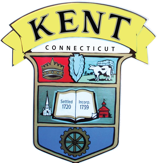 BOARD OF SELECTMEN
Special Meeting AgendaMonday, March 18, 2024@ 4:00 P.M.Hybrid Meeting - Via Zoom andLarge meeting room @ Town HallCall to order.Silver Petrucelli & Associates presentation of Swift House Needs Assessment.Budget discussions including the following but not limited to:Revised Park and Rec budget.Legal.Public Comment.Adjournment.Public comment allows the public to talk about anything on the agenda for a time to be determined by the chairman. The board may question them, but no further action or discussion is allowed. There may be action on any item on the agenda, unless the agenda explicitly states something to the effect of "for information only - no action."Join Zoom Meeting:       https://us02web.zoom.us/j/85953672164Meeting ID:                    859 5367 2164One tap mobile:            +16469313860,,85953672164# USSupporting documentation for this meeting:https://drive.google.com/drive/folders/1mYLMVVYzJ1qiJN9I8UubWlNxgmTObByf